ACOMPANHAMENTO DE APRENDIZAGEMAVALIAÇÃOESCOLA: 	NOME: 	ANO E TURMA: _____________ NÚMERO: _______ DATA: 	PROFESSOR(A): 	Ciências da Natureza – 6º ano – 3º bimestreQuestão 1Um jovem sofreu um acidente de moto e teve um dos nervos espinais rompido. Como consequência, perdeu os movimentos do braço direito. a)	Relacione a função dos nervos à situação descrita.________________________________________________________________________________________________________________________________________________________________________________________________________________________________________________________________________________________________________________________________________________________b)	O nervo espinal rompido no acidente parte do alto da medula espinal, na região do pescoço. Qual seria a provável consequência caso a medula espinal do jovem tivesse sido lesada nessa região? Explique.________________________________________________________________________________________________________________________________________________________________________________________________________________________________________________________________________________________________________________________________________________________Questão 2Leia o texto a seguir e responda às questões.Em 2008, o código de trânsito brasileiro foi alterado, passando a vigorar a chamada Lei Seca. Segundo ela, dirigir sob o efeito de álcool tornou-se passível de penalidades como multa, apreensão do veículo, suspensão do direito de dirigir por 12 meses e reclusão.a)	Qual é o efeito do álcool sobre as sinapses do sistema nervoso central?________________________________________________________________________________________________________________________________________________________________________________________________________________________________________________________________________________________________________________________________________________________b)	Relacione as consequências do uso do álcool para o sistema nervoso e a importância de não dirigir sob o efeito dessa droga.________________________________________________________________________________________________________________________________________________________________________________________________________________________________________________________________________________________________________________________________________________________Questão 3Observe a imagem abaixo: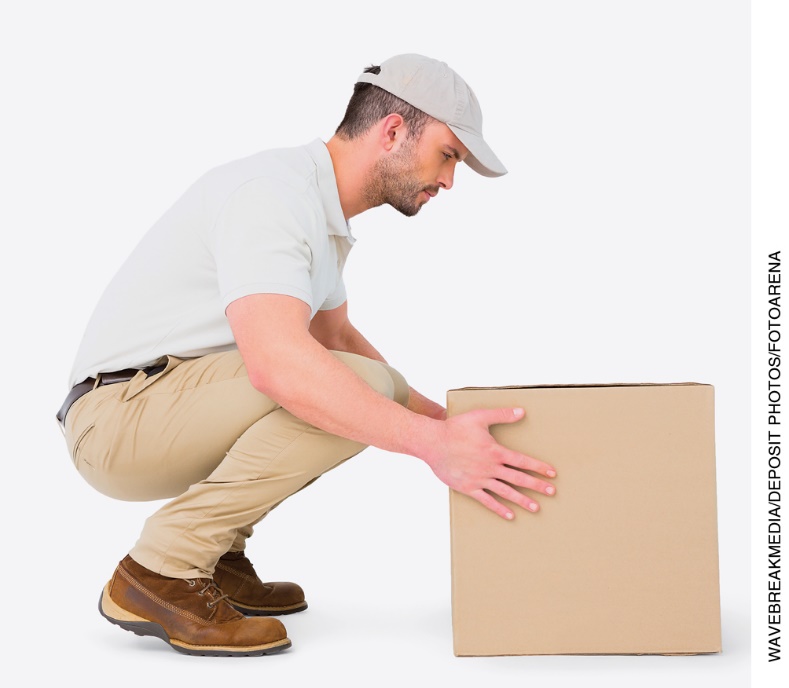 a)	Qual sistema do corpo humano comanda a ação mostrada na imagem?____________________________________________________________________________________________________________________________________________________________________________b)	Qual órgão desse sistema comanda a decisão da pessoa de pegar a caixa no chão? Quais células o compõem?__________________________________________________________________________________________________________________________________________________________________________________________________________________________________________________________________c)	Quais outros sistemas do corpo humano participam da ação de levantar a caixa? Explique.________________________________________________________________________________________________________________________________________________________________________________________________________________________________________________________________________________________________________________________________________________________Questão 4Em um laboratório, deseja-se determinar se uma amostra cúbica de aresta de 3 cm e massa equivalente a 135 g (a 25 °C) é feita de ouro ou de pirita, uma substância conhecida como “ouro de tolo” por apresentar aparência dourada. Sabe-se que a densidade da pirita é 5 g/cm3, a 25 °C, e a do ouro é 19,3 g/cm3, a 25 °C. Determine se a amostra é de ouro ou de pirita.Questão 5Considere a frase abaixo e em seguida responda às questões.“Nosso cotidiano está cercado por reações químicas.” a)	Assinale a alternativa que corresponde a uma situação em que não ocorreu uma reação química:I. Um tecido colorido foi manchado (descolorido) porque entrou em contato com alvejante (ou água sanitária).II. Bananas embrulhadas em papel-jornal amadurecem mais rápido.III. Um pedaço de palha de aço enferrujou ao ser deixado molhado sobre a pia da cozinha. IV. Um tecido colorido foi cortado e costurado, e se transformou em uma nova peça de roupa.V. Após alguns minutos em contato com o ar, uma maçã cortada ao meio apresentou áreas escuras.b)	Aponte as evidências que o ajudaram a determinar em quais situações descritas acima ocorreram reações químicas.________________________________________________________________________________________________________________________________________________________________________________________________________________________________________________________________________________________________________________________________________________________Questão 6Um cientista precisa determinar se um frasco não identificado, deixado sobre a bancada do laboratório, contém etanol (incolor), água ou a mistura de ambos. Considerando essa situação, responda às questões a seguir.a)	Classifique a mistura de etanol e água em homogênea ou heterogênea.______________________________________________________________________________________b)	Explique como o aspecto da mistura das substâncias mencionadas (água e etanol) pode dificultar a tarefa do cientista.________________________________________________________________________________________________________________________________________________________________________________________________________________________________________________________________________________________________________________________________________________________c)	Como a determinação da temperatura de ebulição pode auxiliar o cientista a saber qual é o conteúdo do frasco, considerando que ele já conheça as temperaturas nas quais o etanol e a água sofrem ebulição?________________________________________________________________________________________________________________________________________________________________________________________________________________________________________________________________________________________________________________________________________________________Questão 7Considere uma mistura de água, sal de cozinha e areia. Proponha métodos de separação para obter o que se pede nos itens.a)	Apenas areia.________________________________________________________________________________________________________________________________________________________________________________________________________________________________________________________________________________________________________________________________________________________b)	Apenas sal de cozinha.________________________________________________________________________________________________________________________________________________________________________________________________________________________________________________________________________________________________________________________________________________________c)	Apenas água.________________________________________________________________________________________________________________________________________________________________________________________________________________________________________________________________________________________________________________________________________________________Questão 8O peróxido de hidrogênio, que apresenta fórmula química H2O2, é uma das substâncias presentes na água oxigenada. Na ocorrência de luz, o peróxido de hidrogênio se decompõe em água e gás oxigênio. Analise os dados a seguir e resolva as questões.a)	Na equação química descrita, identifique reagente(s) e produto(s).________________________________________________________________________________________________________________________________________________________________________________________________________________________________________________________________________________________________________________________________________________________b)	Classifique o peróxido de hidrogênio, a água e o gás oxigênio em substância simples ou composta.________________________________________________________________________________________________________________________________________________________________________________________________________________________________________________________________________________________________________________________________________________________c)	Na decomposição do peróxido de hidrogênio, qual evidência pode ser observada para afirmar que ocorreu uma reação química?________________________________________________________________________________________________________________________________________________________________________________________________________________________________________________________________________________________________________________________________________________________Questão 9Leia o texto a seguir.O petróleo é um recurso não renovável formado ao longo de milhões de anos. Esse líquido preto e viscoso, tão importante para nós, seres humanos, é formado pela mistura de várias substâncias. Talvez a primeira coisa que venha à sua mente quando pensa no petróleo seja o combustível utilizado nos automóveis. Mas não se engane: sua utilização não para por aí!Seus derivados estão presentes em garrafas plásticas, embalagens diversas, tecidos sintéticos, produtos de limpeza, materiais cirúrgicos, remédios e até mesmo nos alimentos!Sua ampla utilização não representa somente benefícios, pois vários impactos ambientais estão associados a sua extração e seu refino e ao uso de seus derivados. Considerando que as substâncias que compõem o petróleo possuem temperaturas de ebulição diferentes, assinale a alternativa que contém o melhor método de separação de seus derivados.a)	Filtraçãob)	Decantação c)	Destilação fracionada d)	Evaporação e)	Separação com uso de funil Questão 10Assinale a alternativa que não descreve impactos ambientais relacionados a extração, refino e utilização de produtos derivados do petróleo:a)	Poluição hídrica e morte da fauna e da flora locais causadas pelo vazamento de petróleo na água do mar.b)	Emissão de gases e vapores tóxicos para o ar provocada pelo refino do petróleo. c)	Poluição atmosférica causada pela emissão de gases provenientes da queima de combustíveis derivados do petróleo. d)	Ocorrência de reações químicas que provocam a liberação de gases durante o processo de reposição das reservas de petróleo no ambiente. e)	Ampla utilização do plástico, tendo como consequência a geração excessiva de resíduos sólidos.Equação químicaH2O2→2 H2O+O2Decomposição de:peróxido de hidrogênioáguagás oxigênio